FORMULARZ REKLAMACYJNYProsimy o wydrukowanie i wypełnienie poniższego formularza w celu złożenia reklamacji towaru oraz przesłanie na email:reklamacje@vapeoxy.com z załączonym skanem dowodu zapłaty. Dane Klienta:Towar podlegający reklamacji:❑ OXY MINI	❑ OXY ZERO❑ GRAVITY BAR❑ GRAVITY BOX❑ GRAVITY POD – URZĄDZENIE ❑ GRAVITY POD – WKŁAD Dane towaru:Opis wady towaru: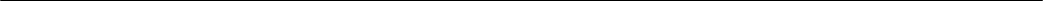 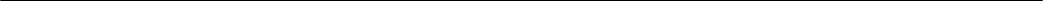 Żądanie Klienta:❑ Wymiana towaru❑ Zwrot gotówki ❑ Inne – wskazać jakie …………………………………………………………………………………………Dokumenty załączane przez Klienta do formularza reklamacyjnego:❑ Kopia paragonu/faktury/zamówienia ❑ Inne – wskazać jakie ………………………………………………………………………………………………Termin rozpatrzenia reklamacji:W przypadku Klientów będących konsumentami oraz osobami fizycznymi prowadzącym działalność gospodarczą na podstawie wpisu do Centralnej Ewidencji i Informacji o Działalności Gospodarczej, którzy dokonali transakcji zakupu towaru w ramach prowadzonej przez nich działalności gospodarczej lecz nie posiada ona dla nich charakteru zawodowego gdyż nie dotyczy ona przedmiotu lub usług z branży, w której działa przedsiębiorca, odpowiedzi na reklamację udziela się w terminie 14 dni od dnia jej złożenia. ………………………………………………….Data i podpis KlientaW związku z procesem reklamacyjnym oświadczam, że zapoznałem się z informacjami dotyczącymi przetwarzania danych osobowych, o których mowa w art. 13 Rozporządzenia Parlamentu Europejskiego i Rady (UE) 2016/679 z dnia 27 kwietnia 2016 r. w sprawie ochrony osób fizycznych w związku z przetwarzaniem danych osobowych i w sprawie swobodnego przepływu takich danych oraz uchylenia dyrektywy 95/46/ WE (ogólne rozporządzenie o ochronie danych) (Dz. U. UE. L. z 2016 r. Nr 119, str. 1 z późn. zm.). Podstawowe informacje zostały mi przekazana wraz z niniejszym formularzem reklamacyjnym (treść podstawowych informacji znajduje się w polu poniżej).Przyjmuje także do wiadomości, iż szczegółowe informacje dotyczące przetwarzania danych zamieszczone są na stronie internetowej administratora danych osobowych w zakładce pod adresem internetowym https://vapeoxy.com/polityka-prywatnosci/. Informacje podstawowedotyczące przetwarzania danych osobowych dla zgłaszającego reklamację.………………………………………….………….Data i podpis Klienta1Imię:2Nazwisko:3Telefon:4E-mail:5Adres do korespondencji: 6Firma przedsiębiorcyi NIP (w przypadku przedsiębiorców)7Miejsce zakupu towaru (nazwa oraz miejscowość i ulica punktu sprzedaży):1Nr serii (partii):2Data zakupu (zgodnie z paragonem albo fakturą VAT):3Data wykrycia wady:4Ilość reklamowanych towarów:5Nazwa smaku:Administrator danychOXY spółka z ograniczoną odpowiedzialnością z siedzibą w Warszawie (KRS 0000372926), ul. Dwóch Mieczy 52, 04-491 Warszawa Możesz się z nami skontaktować w następujący sposób:listownie na adres: ul. Dwóch Mieczy 52, 04-491 Warszawaprzez e-mail: kontakt@vapeoxy.comCele przetwarzaniaRozpatrzenie reklamacji na podstawie przepisów Ustawy z dnia 30 maja 2014 r. o prawach konsumenta oraz Ustawy z dnia 23 kwietnia 1964r. Kodeks cywilny, w związku ze sprzedażą towarów, przez czas konieczny do wykonania tych czynności, a potem, do celów archiwalnych przez okres przedawnienia roszczeń.Podstawy prawne przetwarzaniaumowa sprzedażyuzasadniony interesPrawa związane z przetwarzaniem danychMa Pani/Pan prawo dostępu do swoich danych osobowych, ich sprostowania, usunięcia (o ile nie zakłóca to realizacji umowy lub obowiązków OXY Sp. z o.o., wynikających z przepisów prawa), ograniczenia przetwarzania, przenoszenia danych do innego administratora, jak również prawo do wniesienia sprzeciwu z przyczyn związanych ze szczególną sytuacją wobec przetwarzania Pani/Pana danych osobowych na podstawie prawnie uzasadnionych interesów realizowanych przez OXY Sp. z o.o. Ma Pani/Pan również prawo do wniesienia skargi do Organu Nadzoru w zakresie danych osobowych (Prezes Urzędu ochrony Danych Osobowych).